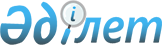 Об определении перечня должностей специалистов в области социального обеспечения, образования, культуры, спорта и ветеринарии, являющихся гражданскими служащими и работающих в сельской местности
					
			Утративший силу
			
			
		
					Постановление акимата Амангельдинского района Костанайской области от 11 апреля 2016 года № 59. Зарегистрировано Департаментом юстиции Костанайской области 6 мая 2016 года № 6326. Утратило силу постановлением акимата Амангельдинского района Костанайской области от 26 мая 2016 года № 138      Сноска. Утратило силу постановлением акимата Амангельдинского района Костанайской области от 26.05.2016 № 138 (вводится в действие со дня подписания).

      В соответствии со статьей 18, пунктом 9 статьи 139 Трудового Кодекса Республики Казахстан от 23 ноября 2015 года, акимат Амангельдинского района ПОСТАНОВЛЯЕТ:

      1. Определить перечень должностей специалистов в области социального обеспечения, образования, культуры, спорта и ветеринарии, являющихся гражданскими служащими и работающих в сельской местности согласно приложению.

      2. Контроль за исполнением настоящего постановления возложить на заместителя акима по экономическим вопросам.

      3. Настоящее постановление вводится в действие по истечении десяти календарных дней после дня его первого официального опубликования и распространяется на отношения, возникшие с 1 января 2016 года. 



      Секретарь Амангельдинского

      районного маслихата

      ______________ К. Кеделбаев

      11.04.2016 года

 Перечень должностей специалистов в области социального обеспечения, образования, культуры, спорта и ветеринарии, являющихся гражданскими служащими и работающих в сельской местности      1. Должности специалистов социального обеспечения:

      1) социальный работник по уходу;

      2) руководитель;

      3) специалист центра занятости.

      2. Должности специалистов образования:

      1) директор школы;

      2) заместитель директора по учебной работе;

      3) заместитель директора по воспитательной работе;

      4) заместитель директора по научной работе;

      5) социальный педагог;

      6) педагог-психолог;

      7) педагог дополнительного образования;

      8) старший воспитатель, воспитатель;

      9) музыкальный руководитель;

      10) старший вожатый;

      11) инструктор по физической культуре;

      12) инструктор;

      13) старший методист, методист;

      14) мастер производственного обучения;

      15) старший мастер;

      16) медицинская сестра;

      17) диетическая сестра;

      18) библиотекарь;

      19) логопед;

      20) художник;

      21) преподаватели английского и русского языков в дошкольных

      учреждениях;

      22) художественный руководитель;

      23) заведующий интернатом;

      24) преподаватель-организатор начальной военной подготовки;

      25) учителя всех специальностей;

      26) заведующий дошкольной организацией;

      27) мастер, заведующий мастерской;

      28) заведующий библиотекой;

      3. Должности специалистов культуры:

      1) руководитель организации;

      2) культорганизатор;

      3) художник;

      4) библиотекарь;

      5) заведующий отделом;

      6) артист;

      7) режиссер;

      8) редактор;

      9) методист;

      10) администратор;

      11) дирижер;

      12) инструктор;

      13) солист;

      14) библиограф;

      15) художественный руководитель;

      16) заместитель руководителя организации;

      17) хореограф;

      18) звукооператор.

      4. Должности специалистов в области спорта:

      1) директор;

      2) заместитель директора;

      3) медицинская сестра;

      4) старший тренер, тренер.

      5. Должности специалистов в области ветеринарии:

      1) ветеринарный врач;

      2) ветеринарный фельдшер.


					© 2012. РГП на ПХВ «Институт законодательства и правовой информации Республики Казахстан» Министерства юстиции Республики Казахстан
				
      Аким района

Ж. Таукенов
Приложение
к постановлению акимата
от 11 апреля 2016 года
№59